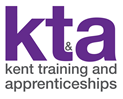 STUDY PROGRAMMES WORK PLACEMENT ATTENDANCE RECORD Learner Name:_______________________   Employer Name :________________________Work Placement Name:_______________    Week Commencing: ______________________Signature: ________________________ Learner         Signature:____________________(Employer)Date: ________________________Notes for EmployerIn the first column enter: P (at placement), S (off sick), A (absent).Collect learner signature and employer to sign form.Email the completed form to the relevant mailbox below.CLSKT&AStudyProg@kent.gov.ukOr post to: 	Freepost RTXZ-YXKY-UJXXKT&AKent County Council – Community Learning & SkillsUnit A-B London Road Trading EstateLondon Road, Sittingbourne, Kent ME10 1SXA(Absent)S(Sick)    P(Present)Attendance TimesAttendance TimesA(Absent)S(Sick)    P(Present)StartFinishMondayMondayMondayTuesdayTuesdayTuesdayWednesdayWednesdayWednesdayThursdayThursdayThursdayFridayFridayFridaySaturdaySaturdaySaturdaySundaySundaySunday